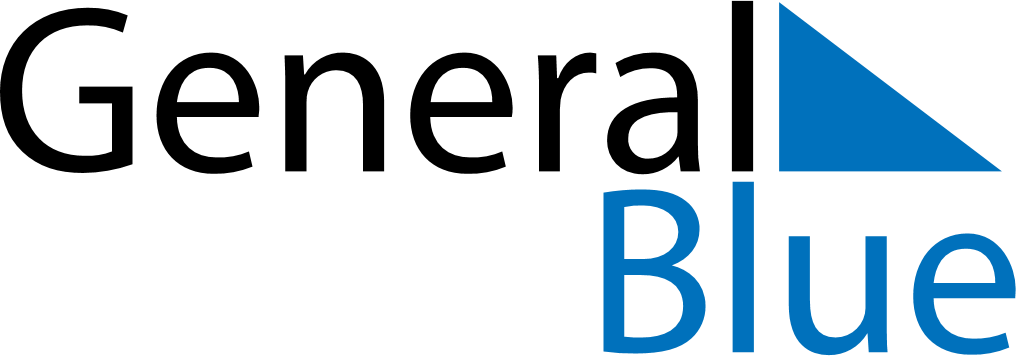 March 2024March 2024March 2024March 2024March 2024March 2024March 2024Savukoski, Lapland, FinlandSavukoski, Lapland, FinlandSavukoski, Lapland, FinlandSavukoski, Lapland, FinlandSavukoski, Lapland, FinlandSavukoski, Lapland, FinlandSavukoski, Lapland, FinlandSundayMondayMondayTuesdayWednesdayThursdayFridaySaturday12Sunrise: 7:23 AMSunset: 5:15 PMDaylight: 9 hours and 51 minutes.Sunrise: 7:19 AMSunset: 5:19 PMDaylight: 9 hours and 59 minutes.34456789Sunrise: 7:15 AMSunset: 5:22 PMDaylight: 10 hours and 7 minutes.Sunrise: 7:11 AMSunset: 5:26 PMDaylight: 10 hours and 14 minutes.Sunrise: 7:11 AMSunset: 5:26 PMDaylight: 10 hours and 14 minutes.Sunrise: 7:07 AMSunset: 5:30 PMDaylight: 10 hours and 22 minutes.Sunrise: 7:03 AMSunset: 5:33 PMDaylight: 10 hours and 30 minutes.Sunrise: 6:59 AMSunset: 5:37 PMDaylight: 10 hours and 37 minutes.Sunrise: 6:55 AMSunset: 5:40 PMDaylight: 10 hours and 45 minutes.Sunrise: 6:51 AMSunset: 5:44 PMDaylight: 10 hours and 53 minutes.1011111213141516Sunrise: 6:47 AMSunset: 5:47 PMDaylight: 11 hours and 0 minutes.Sunrise: 6:43 AMSunset: 5:51 PMDaylight: 11 hours and 8 minutes.Sunrise: 6:43 AMSunset: 5:51 PMDaylight: 11 hours and 8 minutes.Sunrise: 6:39 AMSunset: 5:54 PMDaylight: 11 hours and 15 minutes.Sunrise: 6:35 AMSunset: 5:58 PMDaylight: 11 hours and 23 minutes.Sunrise: 6:31 AMSunset: 6:01 PMDaylight: 11 hours and 30 minutes.Sunrise: 6:27 AMSunset: 6:05 PMDaylight: 11 hours and 38 minutes.Sunrise: 6:22 AMSunset: 6:08 PMDaylight: 11 hours and 46 minutes.1718181920212223Sunrise: 6:18 AMSunset: 6:12 PMDaylight: 11 hours and 53 minutes.Sunrise: 6:14 AMSunset: 6:15 PMDaylight: 12 hours and 1 minute.Sunrise: 6:14 AMSunset: 6:15 PMDaylight: 12 hours and 1 minute.Sunrise: 6:10 AMSunset: 6:19 PMDaylight: 12 hours and 8 minutes.Sunrise: 6:06 AMSunset: 6:22 PMDaylight: 12 hours and 16 minutes.Sunrise: 6:02 AMSunset: 6:26 PMDaylight: 12 hours and 23 minutes.Sunrise: 5:58 AMSunset: 6:29 PMDaylight: 12 hours and 31 minutes.Sunrise: 5:54 AMSunset: 6:33 PMDaylight: 12 hours and 38 minutes.2425252627282930Sunrise: 5:50 AMSunset: 6:36 PMDaylight: 12 hours and 46 minutes.Sunrise: 5:46 AMSunset: 6:40 PMDaylight: 12 hours and 54 minutes.Sunrise: 5:46 AMSunset: 6:40 PMDaylight: 12 hours and 54 minutes.Sunrise: 5:42 AMSunset: 6:43 PMDaylight: 13 hours and 1 minute.Sunrise: 5:38 AMSunset: 6:47 PMDaylight: 13 hours and 9 minutes.Sunrise: 5:33 AMSunset: 6:50 PMDaylight: 13 hours and 16 minutes.Sunrise: 5:29 AMSunset: 6:54 PMDaylight: 13 hours and 24 minutes.Sunrise: 5:25 AMSunset: 6:57 PMDaylight: 13 hours and 32 minutes.31Sunrise: 6:21 AMSunset: 8:01 PMDaylight: 13 hours and 39 minutes.